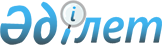 О внесении изменения в постановление Правительства Республики Казахстан от 16 сентября 2013 года № 971 "Об утверждении критериев приоритетности проектов по строительству и реконструкции автомобильных дорог общего пользования международного и республиканского значения и строительству, реконструкции, а также капитальному и среднему ремонту автомобильных дорог областного и районного значения"
					
			Утративший силу
			
			
		
					Постановление Правительства Республики Казахстан от 23 октября 2021 года № 761. Утратило силу постановлением Правительства Республики Казахстан от 15 декабря 2023 года № 1128.
      Сноска. Утратило силу постановлением Правительства РК от 15.12.2023 № 1128 (вводится в действие по истечении десяти календарных дней после дня его первого официального опубликования).
      Примечание ИЗПИ!Вводится в действие с 01.01.2022.
      Правительство Республики Казахстан ПОСТАНОВЛЯЕТ:
      1. Внести в постановление Правительства Республики Казахстан от 16 сентября 2013 года № 971 "Об утверждении критериев приоритетности проектов по строительству и реконструкции автомобильных дорог общего пользования международного и республиканского значения и строительству, реконструкции, а также капитальному и среднему ремонту автомобильных дорог областного и районного значения" следующее изменение:
      в критериях приоритетности проектов по строительству и реконструкции автомобильных дорог общего пользования международного и республиканского значения и строительству, реконструкции, а также капитальному и среднему ремонту автомобильных дорог областного и районного значения, утвержденных указанным постановлением:
      пункт 3 изложить в следующей редакции:
      "3. Приоритетность проектов по строительству, реконструкции, а также капитальному и среднему ремонту автомобильных дорог областного и районного значения определяется в соответствии со следующими критериями по нисходящим уровням:
      1) при планировании проектов строительства и реконструкции:
      проекты, определенные в поручениях Президента Республики Казахстан в рамках ежегодных устных или письменных посланий народу Казахстана о положении в стране и основных направлениях внутренней и внешней политики Республики, в стратегических и программных документах, утвержденных решениями Президента Республики Казахстан или Правительства Республики Казахстан;
      проекты, определенные в международных договорах, участниками которых является Республика Казахстан;
      автомобильные дороги, обеспечивающие сообщение районных центров с областными центрами Республики Казахстан, районных центров между собой и с объектами туристской деятельности, находящимися вне населенных пунктов, при условии несоответствия технической категории фактической интенсивности движения;
      автомобильные дороги с прилегающими населенными пунктами, общей численностью населения не менее 15000 человек;
      автомобильные дороги с наличием вдоль не менее двух производственных (промышленных, сельскохозяйственных) или хлебоприемных предприятий с рабочим персоналом более 100 человек;
      2) при планировании проектов капитального ремонта:
      автомобильные дороги, обеспечивающие сообщение районных центров с областными центрами Республики Казахстан, районных центров между собой и с объектами туристской деятельности, находящимися вне населенных пунктов;
      автомобильные дороги с прилегающими населенными пунктами, общей численностью населения не менее 10000 человек;
      автомобильные дороги с наличием вдоль производственных (промышленных, сельскохозяйственных) или хлебоприемных предприятий с рабочим персоналом более 50 человек;
      автомобильные дороги, превышающие межремонтные сроки службы дороги более 15 лет;
      3) при планировании проектов среднего ремонта:
      автомобильные дороги, обеспечивающие сообщение районных центров с областными центрами Республики Казахстан, районных центров между собой и с объектами туристской деятельности, находящимися вне населенных пунктов;
      автомобильные дороги с прилегающими населенными пунктами, общей численностью населения не менее 5000 человек;
      автомобильные дороги, превышающие межремонтные сроки службы покрытия более 5 лет.".
      2. Настоящее постановление вводится в действие с 1 января 2022 года.
					© 2012. РГП на ПХВ «Институт законодательства и правовой информации Республики Казахстан» Министерства юстиции Республики Казахстан
				
      Премьер-МинистрРеспублики Казахстан 

А. Мамин
